HVIEZDOSLAVOV KUBÍN9. marca sa konalo okresné kolo recitačnej súťaže Hviezdoslavov Kubín. Našu školu reprezentovali štyri žiačky: Patrícia Milcová (9. ročník), Rebeka Haluzová (7. ročník), Tereza Janáková a Ráchel Haluzová (5. ročník). Rebeka Haluzová  v II. kategórii v prednese poézie získala diplom za 3. miesto. Blahoželáme!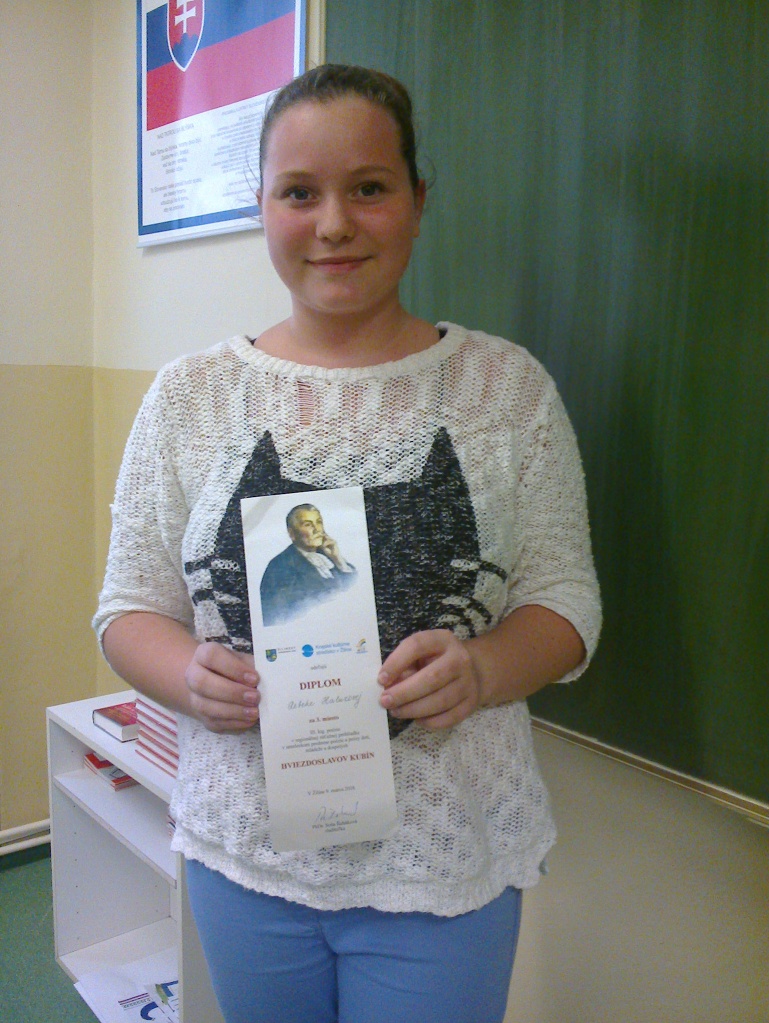 